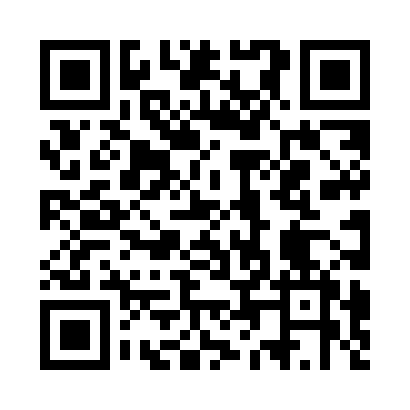 Prayer times for Dzierzaznia, PolandMon 1 Apr 2024 - Tue 30 Apr 2024High Latitude Method: Angle Based RulePrayer Calculation Method: Muslim World LeagueAsar Calculation Method: HanafiPrayer times provided by https://www.salahtimes.comDateDayFajrSunriseDhuhrAsrMaghribIsha1Mon4:106:1212:435:097:149:092Tue4:076:1012:435:117:169:113Wed4:046:0812:425:127:189:144Thu4:016:0512:425:137:199:165Fri3:586:0312:425:147:219:196Sat3:556:0112:415:167:239:217Sun3:525:5812:415:177:259:238Mon3:495:5612:415:187:269:269Tue3:465:5412:415:197:289:2810Wed3:425:5212:405:217:309:3111Thu3:395:4912:405:227:329:3312Fri3:365:4712:405:237:339:3613Sat3:335:4512:395:247:359:3914Sun3:295:4312:395:257:379:4115Mon3:265:4012:395:277:399:4416Tue3:235:3812:395:287:409:4717Wed3:195:3612:395:297:429:5018Thu3:165:3412:385:307:449:5219Fri3:135:3112:385:317:469:5520Sat3:095:2912:385:327:479:5821Sun3:065:2712:385:347:4910:0122Mon3:025:2512:385:357:5110:0423Tue2:595:2312:375:367:5310:0724Wed2:555:2112:375:377:5410:1025Thu2:515:1912:375:387:5610:1326Fri2:475:1712:375:397:5810:1627Sat2:445:1512:375:408:0010:2028Sun2:405:1312:375:418:0110:2329Mon2:365:1112:365:428:0310:2630Tue2:325:0912:365:448:0510:30